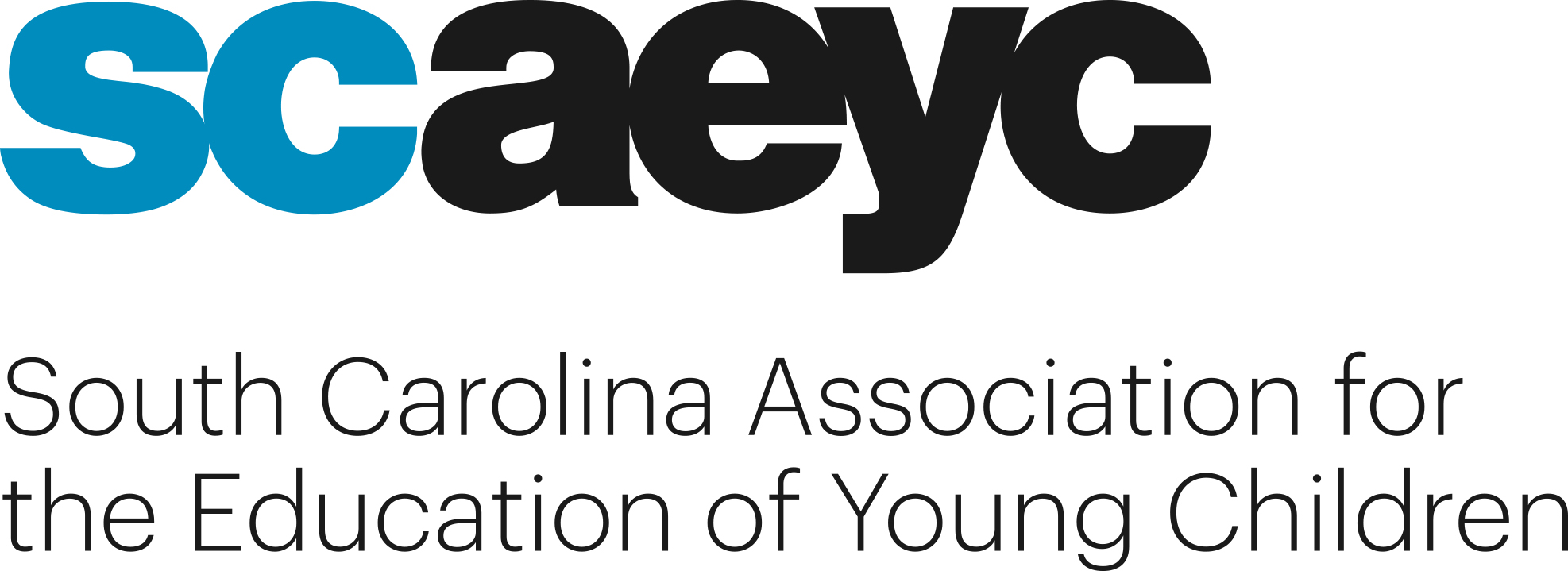 100% Virtual Conference #thebigIDEA@SCAEYC(Inclusion, Diversity, Equity and Accessibility) October 2 - November 13, 2021 Keynote Sessions with Jenna Sekerak - November 12 @ 10Dr. Iheoma Iruka - November 13 @ 10REGISTRATION FORM Name: _____________________________________________________________  
Place of Employment or School __________________________________________  
SC Endeavors Registry ID#_____________________________________________  Address ______________________City ___________________Zip Code_______________  Phone:                                                  E-Mail ___________________________________ Conference Registration Rate – Non-Members $150.00 If you are already a current Standard Member, the fee is $100.00 Conference registration includes a standard membership in SCAEYC/NAEYC.  An individual email and mailing address are required. Your membership includes one print journal. You may choose ___Young Children or ___Teaching  Young Children.  Make Checks Payable to SCAEYC Conference and mail to: SCAEYC P.O. Box 823  Mauldin, SC 29662 To pay with a credit card, e-mail the completed registration form to SouthCarolinaSCAEYC@gmail.com then pay online at http://scaeyc.org/2021-scaeyc-conference-registration-payment/  *Please indicate the email that should be used for the invoice and SC Endeavors ID.  Your conference registration includes any and all sessions from October 2 to November 13, including our two keynote sessions.  These sessions will provide an opportunity to learn valuable information and share readings from NAEYC publications. See the latest session schedule at http://scaeyc.org/2021-scaeyc-conference-schedule/ 